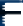 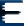 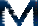 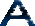 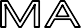 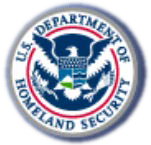 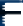 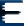 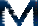 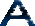 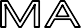 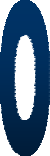 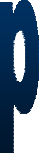 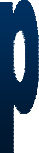 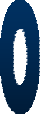 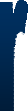 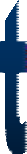 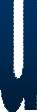 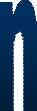 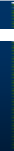 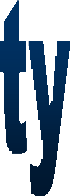 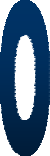 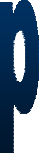 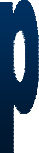 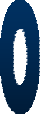 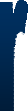 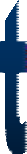 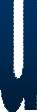 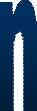 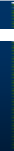 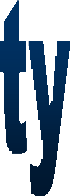 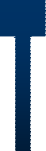 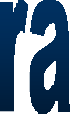 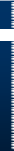 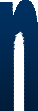 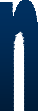 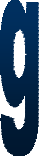 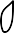 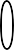 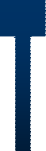 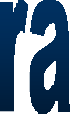 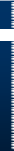 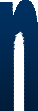 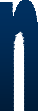 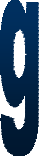 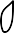 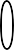 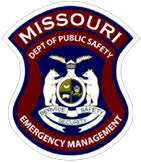 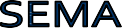 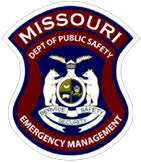 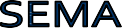 Class Title:AWR132-V – Understanding and Planning for School Bomb IncidentsAWR132-V – Understanding and Planning for School Bomb IncidentsAWR132-V – Understanding and Planning for School Bomb IncidentsClass Date / Time:May 3, 2021 / 8 am – 12:00 pmMay 3, 2021 / 8 am – 12:00 pmMay 3, 2021 / 8 am – 12:00 pmSponsor(s):Missouri State Emergency Management Agency, New Mexico Tech EMRTCMissouri State Emergency Management Agency, New Mexico Tech EMRTCMissouri State Emergency Management Agency, New Mexico Tech EMRTCCourse Description:The Understanding and Planning for School Bomb Incidents mobile course is designed to provide emergency first responders and school staff with the skills to plan and respond to school bomb threats and bombing incidents through lectures and exercises. Participants are presented with information necessary to recognize a threat and determine pre- and post-detonation threat response strategies, and develop actionable items specific to an individual's school needs. Course Objectives: -Describe critical decision-making moments during a school bomb threat; -Develop the ability to validate a school bombing threat; -Identify pre-detonation response strategies in a school environment; and -Identify post-detonation response strategies in a school environment. *Participants are required to use their own computer, tablet, or smartphone during the course. No group settings.The Understanding and Planning for School Bomb Incidents mobile course is designed to provide emergency first responders and school staff with the skills to plan and respond to school bomb threats and bombing incidents through lectures and exercises. Participants are presented with information necessary to recognize a threat and determine pre- and post-detonation threat response strategies, and develop actionable items specific to an individual's school needs. Course Objectives: -Describe critical decision-making moments during a school bomb threat; -Develop the ability to validate a school bombing threat; -Identify pre-detonation response strategies in a school environment; and -Identify post-detonation response strategies in a school environment. *Participants are required to use their own computer, tablet, or smartphone during the course. No group settings.The Understanding and Planning for School Bomb Incidents mobile course is designed to provide emergency first responders and school staff with the skills to plan and respond to school bomb threats and bombing incidents through lectures and exercises. Participants are presented with information necessary to recognize a threat and determine pre- and post-detonation threat response strategies, and develop actionable items specific to an individual's school needs. Course Objectives: -Describe critical decision-making moments during a school bomb threat; -Develop the ability to validate a school bombing threat; -Identify pre-detonation response strategies in a school environment; and -Identify post-detonation response strategies in a school environment. *Participants are required to use their own computer, tablet, or smartphone during the course. No group settings.Target Audience:Public Safety Communications (911), Law Enforcement, Government Administrative, Fire, Emergency Medical Services (EMS), Emergency Management, Emergency Management Director, and EducationPublic Safety Communications (911), Law Enforcement, Government Administrative, Fire, Emergency Medical Services (EMS), Emergency Management, Emergency Management Director, and EducationPublic Safety Communications (911), Law Enforcement, Government Administrative, Fire, Emergency Medical Services (EMS), Emergency Management, Emergency Management Director, and EducationLocation:Virtual OfferingVirtual Instructor-Led Course
Virtual Instructor-Led Course, MO 65102Virtual OfferingVirtual Instructor-Led Course
Virtual Instructor-Led Course, MO 65102Virtual OfferingVirtual Instructor-Led Course
Virtual Instructor-Led Course, MO 65102Class Information:Minimum 20 / Max 50Open to the PublicPOST ApprovedMinimum 20 / Max 50Open to the PublicPOST ApprovedMinimum 20 / Max 50Open to the PublicPOST ApprovedEnroll online at:https://sematraining.com/courses/1599/offerings/7983 https://sematraining.com/courses/1599/offerings/7983 https://sematraining.com/courses/1599/offerings/7983 For Issues or Questions Enrolling Contact:For Issues or Questions Enrolling Contact:Laura Norris, State Training OfficerPO Box 116Jefferson City, MO  65102Phone:  (573) 522-4098 / Fax:  (573) 526-9262Laura Norris, State Training OfficerPO Box 116Jefferson City, MO  65102Phone:  (573) 522-4098 / Fax:  (573) 526-9262If you need assistance or special accommodations for this training, please contact Laura Norris at (573) 522-4098, Laura.Norris@sema.dps.mo.gov or June Simonton at (573) 526-9121, June.Simonton@sema.dps.mo.gov prior to the training date.If you need assistance or special accommodations for this training, please contact Laura Norris at (573) 522-4098, Laura.Norris@sema.dps.mo.gov or June Simonton at (573) 526-9121, June.Simonton@sema.dps.mo.gov prior to the training date.If you need assistance or special accommodations for this training, please contact Laura Norris at (573) 522-4098, Laura.Norris@sema.dps.mo.gov or June Simonton at (573) 526-9121, June.Simonton@sema.dps.mo.gov prior to the training date.If you need assistance or special accommodations for this training, please contact Laura Norris at (573) 522-4098, Laura.Norris@sema.dps.mo.gov or June Simonton at (573) 526-9121, June.Simonton@sema.dps.mo.gov prior to the training date.